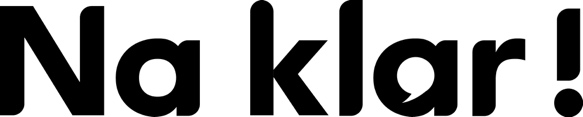 Antwoorden Flotte Frage bovenbouw, week 21, 2019Die deutsche Bundeswehr an Schulen1. Die Bundeswehr ist die deutsche Armee.2. Persönliche Antwort.3. Sie erzählen etwas über ihre Arbeit bei der Bundeswehr. Sie sprechen über die Aufgabe der Bundeswehr und was Soldaten und Soldatinnen in ihrem Beruf machen. 4. Sie machen Werbung für die Bundeswehr. Sie wollen Schüler und Schülerinnen davon überzeugen, bei der Bundeswehr eine Ausbildung zu machen oder dort zu arbeiten.5. Schüler und Schülerinnen können von der Bundeswehr beeinflusst werden, weil viele Berufe sehr spannend klingen. Manche Politiker denken, dass nicht klar wird, dass manche Berufe auch gefährlich sein können. 6. Persönliche Antwort.7. Persönliche Antwort.